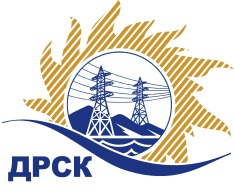 Акционерное Общество«Дальневосточная распределительная сетевая  компания»ПРОТОКОЛ ПЕРЕТОРЖКИСПОСОБ И ПРЕДМЕТ ЗАКУПКИ: открытый электронный конкурс № 49 689 на право заключения Договора поставки «Автомобили ГАЗ» (закупка 1200 раздела 2.2.2. ГКПЗ 2016 г.).Плановая стоимость: 22 129 000,00 руб., без учета НДС;  26 112 220,00 руб., с учетом НДС.ПРИСУТСТВОВАЛИ: 2 члена постоянно действующей Закупочной комиссии 2-го уровня. ВОПРОСЫ ЗАСЕДАНИЯ ЗАКУПОЧНОЙ КОМИССИИ:В адрес Организатора закупки    заявок на участие в  процедуре переторжки не поступило.Дата и время начала процедуры вскрытия конвертов с предложениями на участие в закупке: 15:00 часов благовещенского времени 28.07.2016 г. Место проведения процедуры вскрытия конвертов с предложениями на участие в закупке: Торговая площадка Системы www.b2b-energo.ruВ конвертах обнаружены заявки следующих участников запроса предложений:Ответственный секретарь Закупочной комиссии 2 уровня                                  М.Г.ЕлисееваЧувашова О.В.(416-2) 397-242№ 628/МТПиР-Пг. Благовещенск28 июля 2016 г.№п/пНаименование Участника закупки и его адресОбщая цена заявки до переторжки, руб. без НДСОбщая цена заявки после переторжки, руб. без НДС1.ИП Уразов В.И. (675000, Россия, Амурская обл., г. Благовещенск, ул. Красноармейская, д. 61, кв. 5)26 042 219,97 руб. (цена без НДС: 22 069 677,94 руб.)Заявка не поступила2.ООО "Восток-ДВ" (690039, Приморский край, г. Владивосток, ул. Енисейская, 220, 23А)26 112 220,00 руб. (цена без НДС: 22 129 000,00 руб.)Заявка не поступила